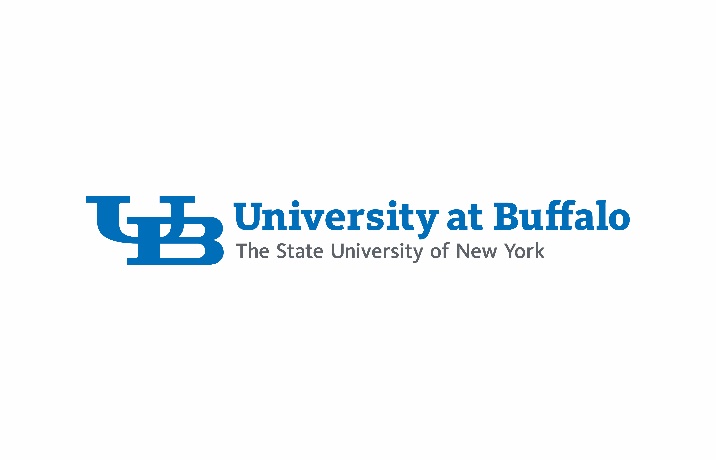 Mobile Communication Device Agreement
Department-Owned Device   OR   Allowance for Personally-Owned Device  This Mobile Communication Device Agreement:documents employee eligibility/approval for a department-owned device or an allowance for a personally-owned mobile communication device.must be reviewed and approved annually by the employing department.August 29, 2019Employee / Supervisor InformationEmployee NameDepartment/UnitEmployee Mobile Device Phone NumberSupervisor NameSupervisor Phone NumberSupervisor EmailValid Business Need (check all that apply)   Need to be readily accessible    Receive or initiate communication in emergency or time sensitive situations   Safety requirements while traveling on the road or to off-campus locations    Frequent and regular travel    Access to electronic and telecommunication devices is not readily available Action and Effective Date   Issue a department-owned mobile communication device to an employee    Change in department-owned device plan    Change from a department-owned device to an allowance for a personally-owned device    Terminate use and return a department-owned mobile communication device     Initiate an allowance for a personally-owned mobile communication device    Change amount of an allowance for a  personally-owned mobile communication device    Change from an allowance for a personally-owned device to a department-owned device    Terminate an allowance for a personally-owned mobile communication device Effective Date of Action:   Funding Source   State account number – for department-owned mobile communication device – for department-owned mobile communication device   UB Foundation account number – for department-owned mobile communication device or allowance for a personally-owned mobile communication deviceAllowance Amount:  Authorization:  Supervisor   AND   Vice President/Dean/Designee I certify that the employee has a valid business need and is eligible for a department-owned mobile communication device or an allowance for a personally-owned mobile communication device. If the employee no longer has a valid business need for a mobile communication device, transfers to another department/unit, or terminates from the university, the employee will return the mobile communication device or the allowance will end.I will review the employee's need annually, at a minimum.I have received a copy of the university's Mobile Communication Devices Policy.Supervisor Signature and Date:Vice President/Dean/Designee Signature and Date:   Department-Owned Mobile Communication Device Employee AgreementI understand that I will use the department-owned mobile communication device in the performance of my job responsibilities. Minimal personal use is allowed. I am responsible for charges in excess of the university's plan resulting from personal use.Damage or loss of the device must be reported to my supervisor immediately.I understand that all records on a department-owned mobile communication device may be subject to Freedom of Information Law (FOIL), subpoena and any other laws or regulations for which the university is subject.If my department determines I no longer have a valid business need for a mobile communication device, or if I transfer to another department/unit, or if I terminate employment from the university, I understand I must return the device and this agreement will end.I understand that this agreement will be reviewed annually and could be terminated or adjusted at that review.I understand this allowance is a temporary benefit that can be terminated or adjusted at any time.I have received a copy of the university's Mobile Communication Devices Policy.Employee Signature and Date:   Personally-Owned Mobile Communication Device Employee AgreementI understand that I will use my personally-owned mobile communication device in-part in the performance of my job responsibilities and will receive an allowance toward a portion of the business use of the device.The service contract purchased is my personal responsibility and must be adequate to perform my job responsibilities and the service must remain active for the life of the allowance.  Any maintenance and repair costs, escalatory cost increases, and/or costs associated with my initiation of a plan change or termination prior to the end of my service contract are solely my responsibility.I understand that university compensation for the purchase of a mobile communication device, mobile communication service activation fees (if applicable) and mobile communication service plan is taxable income and is NOT part of my base salary.I understand that any business-related records on plans subsidized by the University at Buffalo may be subject to Freedom of Information Law (FOIL), subpoena and any other laws or regulations for which the university is subject.If my department determines I no longer have a valid business need for a mobile communication device, or if I transfer to another department/unit, or if I terminate employment from the university, I understand the allowance will end.I understand that this agreement will be reviewed annually and could be terminated or adjusted at that review.I understand this allowance is a temporary benefit that can be terminated or adjusted at any time.I have received a copy of the university's Mobile Communication Devices Policy.Employee Signature and Date:ProceduresDepartmentDetermine whether an employee has a valid business need for a mobile communication deviceDetermine whether the device will be provided by the department or the employee will receive an allowance for a personally-owned deviceIdentify the funding source and complete the appropriate paperwork Complete and maintain this Mobile Communication Device AgreementProvide the employee with a copy of the Mobile Communication Devices Policy and this Mobile Communication Device AgreementMaintain inventory records of department-owned mobile communication devicesReview the employee’s need for a mobile communication device annually, at a minimumEmployeeReview and sign this Mobile Communication Device AgreementProcurement ServicesAssist departments with the purchase of mobile communication devicesProcess vendor payments for department-owned mobile communication devicesUniversity at Buffalo FoundationProcess paperwork for employees who receive an allowance for a personally-owned mobile communication device